High View Primary Learning Centre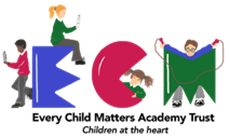 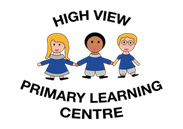 Mathematics CurriculumOur aim is for the pupils to have a comprehensive and cohesive mathematics education so that they leave High View as competent mathematicians. This will be achieved by using the DFE’s Ready to Progress Criteria as the foundations before moving to the National Curriculum objectives. Where the RTP (Ready to Progress) meets the NC (National Curriculum) objectives, these will be indicated with the reference numbers in the objectives. All objectives will be covered by the time the children leave Year 6 ensuring that they are fully prepared to continue their education. FS1FS2Year1Year 2Year 3Year 4Year 5Year 6AutumnNumber rhymes and songsCounting, ordinality and cardinalityShape SizePattern NumeralsCapacityPositional language‘More’ Counting, ordinality and cardinalitySubitisingCompositionAddition and subtractionOne more/one less than ShapeLengthWeight Place ValueAddition and SubtractionShapePlace ValueAddition and subtractionMoneyMultiplication and divisionPlace valueAddition and subtractionMultiplication and divisionPlace ValueAddition and subtractionPerimeterMultiplication and divisionPlace valueAddition and subtractionStatisticsMultiplication and divisionPerimeter and areaPlace value4 operationsFractionsPosition and directionSpringNumber rhymes and songsCounting, ordinality and cardinalityShapeSizeCapacityMore and lessMoney Days of the weekLengthPositional languagePatternCounting, ordinality and cardinalitySubitisingCompositionAddition and subtractionOne more/one less thanShapeCapacityMoneyPatternEstimationAddition and subtractionPlace ValueLength, heightWeight and volumeMultiplication and divisionShapeStatisticsFractionsLength and heightMultiplication and divisionStatisticsMoneyLength and perimeterfractionsMultiplication and divisionAreaFractionsDecimalsMultiplication and divisionFractionsDecimals and percentagesDecimalsPercentagesAlgebraMeasurementPerimeter area and volumeRatioSummerNumber rhymes and songsCounting, ordinality and cardinalityShapeSequencing eventsCalculatingSeparatingMore than / fewer tham Sorting and classifyingRoutes and locationsWeight Counting, ordinality and cardinalitySubitisingCompositionAddition and subtractionMoneySharingDoublingHalvingCapacityMultiplication and divisionFractionsPosition and directionPlace valueMoneytimePosition and directionProblem solvingTimeMeasurementinvestigationsFractionsTimeShapeMass and capacityDecimalsMoney/TimeStatisticsShapePosition and directionDecimalsShapePosition and directionConverting unitsVolumeShapeProblem solvingStatisticsinvestigationsReady to ProgressReady to ProgressReady to ProgressReady to ProgressReady to ProgressReady to ProgressReady to ProgressEYFS/Development matters/ Previous knowledgeYear 1Year 2Year 3Year 4Year 5Year 63F–1 Interpret and write proper fractions to represent 1 or several parts of a whole that is divided into equal parts.6F–1 Recognise whenfractions can besimplified, and usecommon factors tosimplify fractions.3F–2 Find unit fractions ofquantities using known division facts(multiplication tablesfluency).5F–1 Find non-unitfractions of quantities6F–2 Express fractions in a common denominationand use this to compare fractions that are similarin value.3F–3 Reason about the location of any fraction within 1 in the linear number system.4F–1 Reason about the location of mixednumbers in the linearnumber system.6F–3 Compare fractions with different denominators, including fractions greater than 1,using reasoning, andchoose betweenreasoning and commondenomination as acomparison strategy.4F–2 Convert mixednumbers to improperfractions and vice versa.5F–2 Find equivalentfractions and understandthat they have the same value and the same position in the linear number system 3F–4 Add and subtract fractions with the samedenominator, within 1.4F–3 Add and subtract improper and mixedfractions with the same denominator, including bridging whole numbers.5F–3 Recall decimalfraction equivalents for ½ ,1/4  , 1/5  and 1/10, and for multiples of theseproper fractions.NATIONAL CURRICULUMNATIONAL CURRICULUMNATIONAL CURRICULUMNATIONAL CURRICULUMNATIONAL CURRICULUMNATIONAL CURRICULUMNATIONAL CURRICULUMCounting Fractional Steps  Counting Fractional Steps  Counting Fractional Steps  Counting Fractional Steps  Counting Fractional Steps  Counting Fractional Steps  Counting Fractional Steps  EYFS/Development matters/ Previous knowledgeYear 1Year 2Year 3Year 4Year 5Year 6.Pupils should count in fractions up to 10, starting from any number and using the1/2 and  2/4 equivalence on the number line (Non Statutory Guidance)count up and down in tenthscount up and down in hundredthsRecognising FractionsRecognising FractionsRecognising FractionsRecognising FractionsRecognising FractionsRecognising FractionsRecognising FractionsEYFS/Development matters/ Previous knowledgeYear 1Year 2Year 3Year 4Year 5Year 6recognise, find and name a half as one of two equal parts of an object, shape or quantity recognise, find, name and write fractions 1/3, 1/4, 2/4 and 3/4 of a length, shape, set of objects or quantity 3F–1 recognise, find and write fractions of a discrete set of objects: unit fractions and non-unit fractions with small denominators recognise that hundredths arise when dividing an object by one hundred and dividing tenths by tenrecognise and use thousandths and relate them to tenths, hundredths and decimal equivalents  (appears also in Equivalence)recognise, find and name a quarter as one of four equal parts of an object, shape or quantityrecognise that tenths arise from dividing an object into 10 equal parts and in dividing one – digit numbers or quantities by 10.recognise and use fractions as numbers: unit fractions and non-unit fractions with small denominatorsComparing FractionsComparing FractionsComparing FractionsComparing FractionsComparing FractionsComparing FractionsComparing FractionsEYFS/Development matters/ Previous knowledgeYear 1Year 2Year 3Year 4Year 5Year 63F–3 compare and order unit fractions, and fractions with the same denominators 4F–15F–2 compare and order fractions whose denominators are all multiples of the same number 6F–3 compare and order fractions, including fractions >1 Comparing DecimalsComparing DecimalsComparing DecimalsComparing DecimalsComparing DecimalsComparing DecimalsComparing DecimalsEYFS/Development matters/ Previous knowledgeYear 1Year 2Year 3Year 4Year 5Year 6compare numbers with the same number of decimal places up to two decimal places read, write, order and compare numbers with up to three decimal placesidentify the value of each digit in numbers given to three decimal places Rounding including DecimalsRounding including DecimalsRounding including DecimalsRounding including DecimalsRounding including DecimalsRounding including DecimalsRounding including DecimalsEYFS/Development matters/ Previous knowledgeYear 1Year 2Year 3Year 4Year 5Year 6round decimals with one decimal place to the nearest whole number round decimals with two decimal places to the nearest whole number and to one decimal placesolve problems which require answers to be rounded to specified degrees of accuracy EQUIVALENCE (INCLUDING FRACTIONS, DECIMALS AND PERCENTAGES)EQUIVALENCE (INCLUDING FRACTIONS, DECIMALS AND PERCENTAGES)EQUIVALENCE (INCLUDING FRACTIONS, DECIMALS AND PERCENTAGES)EQUIVALENCE (INCLUDING FRACTIONS, DECIMALS AND PERCENTAGES)EQUIVALENCE (INCLUDING FRACTIONS, DECIMALS AND PERCENTAGES)EQUIVALENCE (INCLUDING FRACTIONS, DECIMALS AND PERCENTAGES)EQUIVALENCE (INCLUDING FRACTIONS, DECIMALS AND PERCENTAGES)EYFS/Development matters/ Previous knowledgeYear 1Year 2Year 3Year 4Year 5Year 6write simple fractions e.g. 1/2 of 6 = 3 and recognise the equivalence of 2/4 and 1/2.recognise and show, using diagrams, equivalent fractions with small denominators recognise and show, using diagrams, families of common equivalent fractions 5F–2/5F–3  identify, name and write equivalent fractions of a given fraction, represented visually, including tenths and hundredths 6F–1/6F–2  use common factors to simplify fractions; use common multiples to express fractions in the same denomination recognise and write decimal equivalents of any number of tenths or hundredthsread and write decimal numbers as fractions (e.g. 0.71 = 71/100) associate a fraction with division and calculate decimal fraction equivalents (e.g. 0.375) for a simple fraction (e.g. 3/8) recognise and use thousandths and relate them to tenths, hundredths and decimal equivalentsrecognise and write decimal equivalents to 1/4; 1/2; 3/4 recognise the per cent symbol (%) and understand that per cent relates to “number of parts per hundred”, and write percentages as a fraction with denominator 100 as a decimal fractionrecall and use equivalences between simple fractions, decimals and percentages, including in different contexts.ADDITION AND SUBTRACTION OF FRACTIONSADDITION AND SUBTRACTION OF FRACTIONSADDITION AND SUBTRACTION OF FRACTIONSADDITION AND SUBTRACTION OF FRACTIONSADDITION AND SUBTRACTION OF FRACTIONSADDITION AND SUBTRACTION OF FRACTIONSADDITION AND SUBTRACTION OF FRACTIONSEYFS/Development matters/ Previous knowledgeYear 1Year 2Year 3Year 4Year 5Year 63F–4 add and subtract fractions with the same denominator within one whole (e.g. 5/7 + 1/7 = 6/7) 4F–3 add and subtract fractions with the same denominator add and subtract fractions with the same denominator and multiples of the same number add and subtract fractions with different denominators and mixed numbers, using theconcept of equivalent fractions recognise mixed numbers and improper fractions and convert from one form to the other and write mathematical statements > 1 as a mixed number (e.g. 2/5 + 4/5 = 6/5 = 11/5)MULTIPLICATION AND DIVISION OF FRACTIONSMULTIPLICATION AND DIVISION OF FRACTIONSMULTIPLICATION AND DIVISION OF FRACTIONSMULTIPLICATION AND DIVISION OF FRACTIONSMULTIPLICATION AND DIVISION OF FRACTIONSMULTIPLICATION AND DIVISION OF FRACTIONSMULTIPLICATION AND DIVISION OF FRACTIONSEYFS/Development matters/ Previous knowledgeYear 1Year 2Year 3Year 4Year 5Year 65F–1 multiply proper fractions and mixed numbers by whole numbers, supported by materials and diagrams multiply simple pairs of proper fractions, writing the answer in its simplest form (e.g. 1/4 × 1/2 = 1/8)multiply one-digit numbers with up to two decimal places by whole numbers divide proper fractions by whole numbers (e.g. 1/3 ÷ 2 = 1/6 )MULTIPLICATION AND DIVISION OF DECIMALSMULTIPLICATION AND DIVISION OF DECIMALSMULTIPLICATION AND DIVISION OF DECIMALSMULTIPLICATION AND DIVISION OF DECIMALSMULTIPLICATION AND DIVISION OF DECIMALSMULTIPLICATION AND DIVISION OF DECIMALSMULTIPLICATION AND DIVISION OF DECIMALSEYFS/Development matters/ Previous knowledgeYear 1Year 2Year 3Year 4Year 5Year 6multiply one-digit numbers with up to two decimal places by whole numbers find the effect of dividing a one- or two-digit number by 10 and 100, identifying the value of the digits in the answer as ones, tenths and hundredths multiply and divide numbers by 10, 100 and 1000 where the answers are up to three decimal placesidentify the value of each digit to three decimal places and multiply and divide numbers by 10, 100and 1000 where the answers are up to three decimal places associate a fraction with division and calculate decimal fraction equivalents (e.g. 0.375) for a simple fraction (e.g. 3/8) use written division methods in cases where the answer has up to two decimal placesProblem SolvingProblem SolvingProblem SolvingProblem SolvingProblem SolvingProblem SolvingProblem SolvingEYFS/Development matters/ Previous knowledgeYear 1Year 2Year 3Year 4Year 5Year 6solve problems that involve all of the abovesolve problems involving increasingly harder fractions to calculate quantities, and fractions to divide quantities, including non-unit fractions where the answer is a whole number solve problems involving numbers up to three decimal places solve simple measure and money problems involving fractions and decimals to two decimal places.solve problems which require knowing percentage and decimal equivalents of 1/2, 1/4, 1/5, 2/5, 4/5 and those with a denominator of a multiple of 10 or 25.VOCABULARYThese are the words that pupils will know, use and understand.The pupils will know, use and understand the words in their current year group and the prior years. VOCABULARYThese are the words that pupils will know, use and understand.The pupils will know, use and understand the words in their current year group and the prior years. VOCABULARYThese are the words that pupils will know, use and understand.The pupils will know, use and understand the words in their current year group and the prior years. VOCABULARYThese are the words that pupils will know, use and understand.The pupils will know, use and understand the words in their current year group and the prior years. VOCABULARYThese are the words that pupils will know, use and understand.The pupils will know, use and understand the words in their current year group and the prior years. VOCABULARYThese are the words that pupils will know, use and understand.The pupils will know, use and understand the words in their current year group and the prior years. VOCABULARYThese are the words that pupils will know, use and understand.The pupils will know, use and understand the words in their current year group and the prior years. VOCABULARYThese are the words that pupils will know, use and understand.The pupils will know, use and understand the words in their current year group and the prior years. VOCABULARYThese are the words that pupils will know, use and understand.The pupils will know, use and understand the words in their current year group and the prior years. VOCABULARYThese are the words that pupils will know, use and understand.The pupils will know, use and understand the words in their current year group and the prior years. VOCABULARYThese are the words that pupils will know, use and understand.The pupils will know, use and understand the words in their current year group and the prior years. VOCABULARYThese are the words that pupils will know, use and understand.The pupils will know, use and understand the words in their current year group and the prior years. VOCABULARYThese are the words that pupils will know, use and understand.The pupils will know, use and understand the words in their current year group and the prior years. EYFS/Development matters/ Previous knowledgeEYFS/Development matters/ Previous knowledgeYear 1Year 1Year 2Year 2Year 3Year 3Year 4Year 4Year 5Year 5Year 6Parts of a whole, half, quarterFraction, equal part, equal grouping, equal,  one of two equal parts, one of four equal partsFraction, equal part, equal grouping, equal,  one of two equal parts, one of four equal partsequivalent fraction, mixed number, numerator, denominator two halves, two quarters, three quarters, one third, two thirds, one of three equal partsequivalent fraction, mixed number, numerator, denominator two halves, two quarters, three quarters, one third, two thirds, one of three equal partssixths, sevenths, eighths, tenths …sixths, sevenths, eighths, tenths …hundredths, decimal, decimal fraction, decimal point, decimal place, decimal equivalent, proportionhundredths, decimal, decimal fraction, decimal point, decimal place, decimal equivalent, proportionproper/improper fraction equivalent, reduced to, cancel,, thousandths, in every, for every percentage, per cent, %proper/improper fraction equivalent, reduced to, cancel,, thousandths, in every, for every percentage, per cent, %ratio Formula, formulae, equation, unknown, variableratio Formula, formulae, equation, unknown, variable